Colegio San Manuel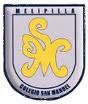 		Asignatura: Matemática 		Profesor: Carolina Bustamante Maldonado		Curso: 2° año básico GUIA N° 2 DE APOYO AL HOGAR MATEMÁTICANOMBRE: ______________________________________________FECHA: marzo 2020INSTRUCCCIONES: Lee cuidadosamente antes de responder. Escribe con palabras los siguientes números 43………………………………………………………………………………………………….…….59…………………………………………………………………………………………………..…..89………………………………………………………………………………………………………..4 …………………………………………………………………………………………….…………..50……………………………………………………………………………………………………….98…………………………………………………………………………………………………….…100………………………………………………………………………………………………..……2.- Escribe como Número las siguientes palabrasOcho				…………………………Cincuenta y seis 	…………………………Cuarenta y tres 	…………………………Noventa y cuatro	…………………………Ochenta y uno		…………………………Setenta y siete		…………………………Cuarenta y nueve	…………………………3 . Coloca el antecesor y sucesor de los siguientes números Como premio por tu trabajo te invito a colorear el siguiente dibujo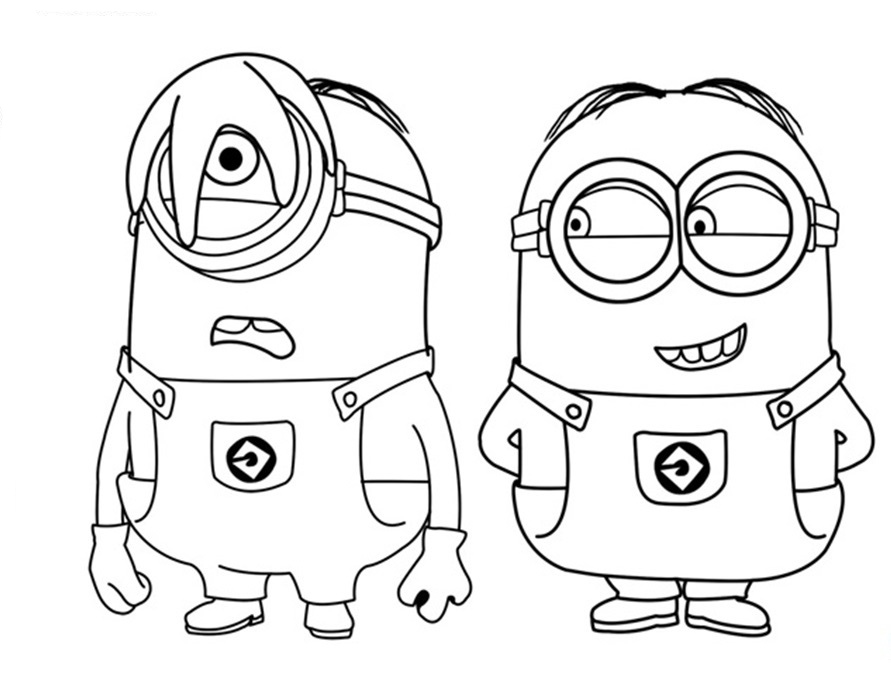 OBJETIVOS DE APRENDIZAJE:Reconocer, leer y escribir, números del 0 al 100HABILIDADES / DESTREZAS:Conocimiento de números 0 al 100Comprender la relación entre diferentes números.INDICACIONES GENERALES:-Pide ayuda a un adulto para realizar este trabajo.-Busca un lugar tranquilo y luminoso para disponerte a trabajar. -Emplea lápiz grafito y de colores.-Una vez finalizada la guía archívala para mostrársela a tu profesora cuando se reinicien las clases. INDICACIONES GENERALES:-Pide ayuda a un adulto para realizar este trabajo.-Busca un lugar tranquilo y luminoso para disponerte a trabajar. -Emplea lápiz grafito y de colores.-Una vez finalizada la guía archívala para mostrársela a tu profesora cuando se reinicien las clases. 65662111487